Вводный урок по базам данных. Понятие БД, назначение СУБД.Вводный видеоурок по базам данных в котором на простых примерах объясняется что это такое и как они устроены.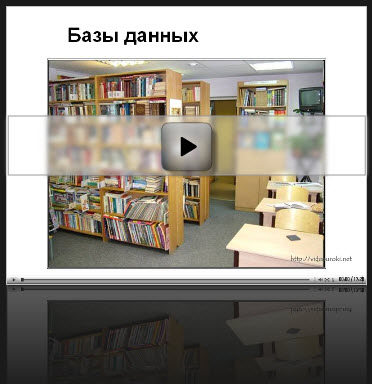 Скачать можно здесьhttp://disk.yandex.ru/public/?hash=SayNwCZjv0KfSqNQBAMYyuokjUzRDKzrYYla1J8TR/s%3Dhttp://dfiles.ru/files/o20q6hldk